SMLOUVA O DÍLOTato Smlouva o dílo byla sepsánameziŘeditelstvím silnic a dálnic CR, Na Pankráci 546/56, 140 00, Praha 4   IČ: 65993390 DIČ: CZ65993390 xxxxxxxxxxxxxxxxxxxxxxxxxxxxxxxxxxxxxxxxxxxxxxxxxxxxxxxxxxxxxxxx číslo smlouvy: 06EU-002156aObcí Malý Bor, Malý Bor 146, 641 01 Horažďovice IČ: 00256315 xxxxxxxxxxxxxxxxxxxxxxxxxxxxxxx(dále jen n objednatelem") na jedné straněaSilnice Klatovy a.s., Vídeňská 190, 339 01 Klatovy IČ.• 45357307 DIČ: CZ45357307Zapsán do OR u KS v Plzni, oddíl B, vložka 221xxxxxxxxxxxxxxxxxxxxxxxxxxxxxxxxxxxxxxxxx               číslo smlouvy: 16050-01(dále jen 'I dodavatelem/zhotovitelem") na straně druhé.Protože si objednatel přeje, aby stavba I/22 Malý Bor - průtah, ISPROFOND 500 111 0007 byla realizována dodavatelem/zhotovitelem a přijal dodavatelovu/zhotovitelovu nabídku na provedení a dokončení této stavby a na odstranění všech vad na ní za cenu 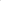 ve výši 28 717 688,54 v Kč bez DPH, kalkulovanou takto.kterážto cena byla spočtena na základě závazných jednotkových cen dle oceněného soupisu prací (výkazu výměr) dohodli se objednatel a dodavatel/zhotovitel takto:Ve Smlouvě budou mít slova a výrazy stejný význam, jaký je jim připisován zadávacími podmínkami veřejné zakázky na stavební práce I/22 Malý Bor - průtah, ev. č. dle Věstníku  veřejných zakázek 404997 a Smluvními podmínkami pro výstavbu pozemních a inženýrských staveb projektovaných objednatelem — Obecné podmínky ve znění Smluvních podmínek pro výstavbu pozemních a inženýrských staveb projektovaných objednatelem - Zvláštní podmínky (dále jen „Smluvní podmínky pro výstavbu pozemních a inženýrských staveb projektovaných objednatelem ve znění Zvláštních podmínek”).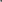 Potvrzujeme, že následující dokumenty tvoří součást obsahu Smlouvy:Smlouva o díloDopis o přijetí nabídky (Oznámení o výběru nejvhodnější nabídky)Dopis nabídky, Příloha k nabídceSmluvní podmínky pro výstavbu pozemních a inženýrských staveb projektovaných zadavatelem — Obecné podmínky (díl 2, část 2 zadávací dokumentace) 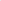 Smluvní podmínky pro výstavbu pozemních a inženýrských staveb projektovaných zadavatelem - Zvláštní podmínky (díl 2, část 3 zadávací dokumentace)2	(f)	Technická specifikace (díl 3 zadávací dokumentace)Dokumentace stavby - Výkresy (díl 5 zadávací dokumentace) a (h)   úplné Související dokumenty, které zahrnují:     Oceněný soupis prací — výkaz výměr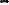 Závazek integrity (vyplněný formulář 4.4.2 dle dílu 1, části 4 zadávací dokumentace)Závazek odkoupení vytěženého materiálu (vyplněný formulář 4.4.5 dle dílu 1, části 4 zadávací dokumentace)Harmonogram, schéma staveniště a rozdělení prací (vyplněný formulář 4.4.6 dle dílu 1, části 4 zadávací dokumentace s přílohami)Přehled patentů, užitných vzorů a průmyslových vzorů (vyplněný formulář 4.4.11. dle dílu l , části 4 zadávací dokumentace)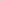 Seznam subdodavatelů (vyplněný formulář 4.4.12. dle dílu 1, části 4 zadávací dokumentace)Základní datum je 29. 3. 2016Vzhledem k platbám, které má objednatel uhradit dodavateli/zhotoviteli, tak jak je zde uvedeno, se dodavatel/zhotovitel tímto zavazuje objednateli, že provede a dokončí stavbu a odstraní na ní všechny vady, v souladu s ustanoveními Smlouvy.Objednatel se tímto zavazuje zaplatit dodavateli/zhotoviteli, vzhledem k provedení a dokončení stavby a odstranění vad na ní, cenu díla v době a způsobem předepsaným ve Smlouvě.Případné spory mezi stranami projedná a rozhodne příslušný obecný soud České republiky v souladu s obecně závaznými předpisy České republiky. Uchazeč je oprávněn tuto přílohu Smlouvy předložit na elektronickém datovém nosiči.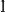 Uchazeč je oprávněn tuto přílohu Smlouvy předložit na elektronickém datovém nosiči.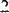 Tato Smlouva o dílo je vyhotovena ve čtyřech stejnopisech, z nichž dva obdrží objednatel a dva obdrží dodavatel/zhotovitel.Na důkaz toho strany uzavírají tuto Smlouvu o dílo, která vstupuje v platnost podpisem obou1 2 -07- 2016		Datum: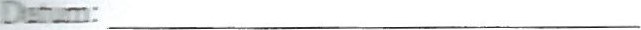 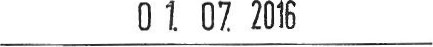 .1  -07- 2016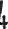 Datum:PŘÍLOHA K NABÍDCENázev díla: I/22 Malý Bor - průtahNásledující tabulka odkazuje na Smluvní podmínky pro výstavbu pozemních a inženýrských staveb projektovaných objednatelem ve znění Zvláštních podmínek.Silnice Klatovy Datum: 25.04.2016	ŘSD ČRobec Malý BorCELKEMa) Nabídková cena bez DPH v Kč18 383 439,9410 334 248,60 28 717 688,54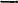 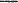 b) DPH 21 0/03 860 522,382 170 192,20 6 030 714,58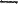 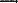 c) Nabídková cena celkem (a + b)22 243 962,3212 504 440, 80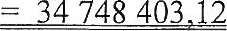 Název Pod-článkučíslo PodčlánkuÚdajeNázev a adresa Objednatele1.1.22, 1.3Ředitelství silnic a dálnic ČRNa Pankráci 546/56140 OO Praha 4Obec Malý BorMalý Bor 146,341 01 HoražďoviceNázev a adresa Zhotovitele1.1.23, I.3Silnice Klatovy a.s.Vídeňská 190/1, 339 01 KlatovyJméno a adresa Správce stavby1.1.2.4, 1.3Ředitelství silnic a dálnic ČRSpráva PlzeňHřímalého 37, 301 OO PlzeňDoba pro dokončení Díla1.1.3.38 měsíců bez zimní technologické přestávky dle definice v Technické specifikaciDoba pro uvedení stavby do provozu1.1.3.108 měsíců bez zimní technologické přestávky dle definice v Technické specifikaciZáruční doba1.1.3.760 měsíců pro komunikace a ostatní objekty, vodorovné dopravní značení 36 měsíců,V případě opravy záručních vad poskytne zhotovitel na jejich odstranění záruku v délce 18 měsíců, pokud lhůta z titulu z ' o dílo není delší. 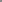 Sekce1.1.5.6Popis definované Sekce (je-li taková): jednotlivé stavební objektyDílo1.1.5.8I/22 Malý Bor - průtahElektronické přenosové systémy1.3Datové schránkyRozhodné právoprávo Ceské republikyNázev Pod-článkučíslo Podčlánku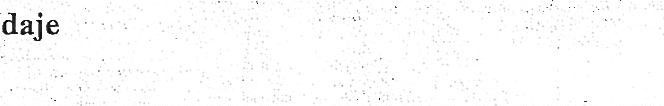 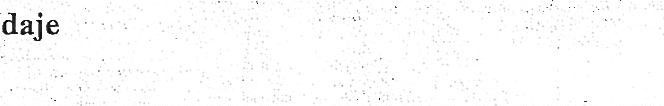 Rozhodný jazykČeštinaJazyk pro komunikaci1.4ČeštinaDoba pro přístup na staveniště2.1od Data zahájení prací oznámeného dle Pod-článku8.1Výše Zajištění splnění smlouvy4.210 % Přijaté smluvní částky, formou bankovní zárukyZáruka za odstranění vad4.253% Přijaté smluvní částkyPovinnost Zhotovitele zaplatit Objednateli smluvní pokutu4.28 a)Za porušení ustanovení o střetu zájmů dle Pod-článku 4.480.000 Kč za každý jednotlivý případ porušení4.28 c)Za nedodržení lhůt nebo časových určení dle Podčlánku 4.3130.000 Kč za každý případ porušení4.28 d)Za porušení povinnosti zajištění kvalifikace osob dlePod-článku 6.9 poslední odstavec100.000 Kč za každý případ porušení4.28 e)Za nedodržení Doby pro dokončení20.000 Kč za každý započatý den prodleníZhotovitele s dokončením Díla v Době pro dokončení4.28 g)Za neodstranění vady v termínu dle Pod-článku 11.44.000 Kč za každý započatý den prodleníMaximální celková výše smluvních pokut4.2830 % Přijaté smluvní částky4.29Věcný milník: netýká seDefinice ”Jmenovaného podzhotovitele”5.1Netýká seProcento Podmíněných obnosů13.5.(b) (ii)Nepoužije seNázev Pod-článku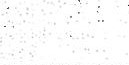 číslo Pod- článku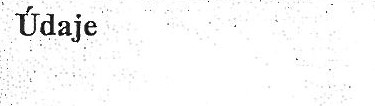 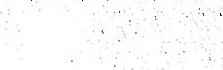 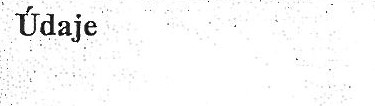 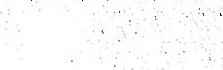 Úpravy v důsledku změn nákladů13.8Použije se Pod-článek 13.8.1.Zálohová platba při zahájení stavebních prací14.220 % Přijaté smluvní částky14.6. c)Prodlení s udržováním v platnosti bankovní záruky dle Pod-článku 42 a Pod-článku 4.2510 % průběžné platby14.6 d)Porušení povinností v BOZP dle Pod-článku 6.71 0 % průběžné platby14.6 e)Nepředložení aktualizovaného harmonogramu v termínu dle pokynu Správce stavby dle Pod-článku 8.31 0 % průběžné platby14.6 f)Nepředložení nebo neudržování v platnosti pojistné smlouvy podle Článku 1810 % průběžné platbyVydání potvrzení průběžné platby (maximální částka zadržených plateb)14.630 % Přijaté smluvní částkyMěny plateb14.15koruna českáVýše pojistného plnění18.2výše pojistného plnění musí ke každému okamžiku plnění Smlouvy dosahovat alespoň smluvní hodnoty do té doby provedených prací bez DPHMinimální částka pojistného laytí18.2I % Přijaté smluvní částkyZpůsob rozhodování sporů20Použije se varianta B:Rozhodování před obecným soudemDatum do kdy musí být jmenována DAB20.2Nepoužije sePočet členů DAB20.2Nepoužije seJmenování (nedojde-li k dohodě) provede20.3Nepoužije se9	Firma: Silnice Klatovy a.s.9	Firma: Silnice Klatovy a.s.Soupis objektů s DPHStavba:Varianta:916179 - 1/22 - MALÝ BOR - PRŮTAH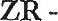 Odbytová cena Kč28 717 688,54OC + DPH Kč34 748 403,12ObjektPopis	OC	DPHOC + DPH001Vedlejší a ostatní náklady -ŘSD ČR144 168,0030 275,28174 443,28002Vedlejší a ostatní náklady - oÚ Malý Bor40 832,008 574,7249 406,72101Komunikace (ŘSD ČR)11 807 838,482 479 646,0814 287 484,56102Chodníky (OÚ Malý Bor)3 999 446,53839 883,774 839 330,30201Most ev.č. 22-031 (ŘSD ČR)3 605 209,15757 093,924 362 303,07301Kanalizace - odvodnění silnice I/22 (ŘSD ČR)1 592 692,30334 465,381 927 157,68302Rekonstrukce kanalizace (ŘSD ČR a OIÍJ Malý Bor)1 131 752,72237 668,071 369 420,79330aSplašková kanalizace - stoky (OťJ Malý Bor)5 024 580,011 055 161,806 079 741,81330bSplašková kanalizace - přípojky (OÚ Malý Bor)579 099,35121 610,86700 710,21901DIO (ŘSD ČR a oÚ Malý Bor)792 070,00166 334,70958 404,70